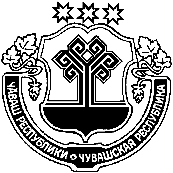 О мерах по реализации Решения Собрания депутатов Яндобинского сельского поселения Аликовского района «О внесении изменений в Решение Собрания депутатов Яндобинского сельского поселения «О бюджете Яндобинского сельского поселения Аликовского района на 2021 год и на плановый период 2022 и 2023 годов»В соответствии с решением Собрания депутатов Яндобинского сельского поселения Аликовского района Чувашской Республики от 16.12.2021 г.  № 51 «О внесении изменений в решение Собрания депутатов Яндобинского сельского поселения Аликовского района «О бюджете Яндобинского сельского поселения Аликовского района Чувашской Республики на 2021 год и на плановый период 2022 и 2023 годов», администрация Яндобинского сельского поселения Аликовского района постановляет:1. Принять к исполнению бюджет Яндобинского сельского поселения Аликовского района Чувашской Республики на 2021 год и на плановый период 2022 и 2023  годов с учетом изменений, внесенных Решением Собрания депутатов от 16.12.2021 г.  № 51 «О внесении изменений в Решение Собрания депутатов Яндобинского сельского поселения Аликовского района Чувашской Республики «О бюджете Яндобинского сельского поселения Аликовского района Чувашской Республики на 2021 год и на плановый период 2022 и 2023  годов» (далее – Решение).2. Утвердить прилагаемый перечень мероприятий по реализации Решения согласно Приложению к настоящему Постановлению.3. Настоящее   постановление   подлежит    официальному       опубликованию (обнародованию) в муниципальной газете  Яндобинского сельского поселения Аликовского района.Глава Яндобинского сельского поселения Аликовского района                                                         Л.П. МукинПриложение к постановлению главы Яндобинского сельского поселения Аликовского районаот «28» декабря 2021 г. № 59П Е Р Е Ч Е Н Ьмероприятий по реализации решения Собрания депутатов Яндобинского сельского поселения Аликовского района  Чувашской Республики от 16.12.2021 г.  № 51 «О внесении изменений в решение Собрания депутатов Яндобинского сельского поселения Аликовского района Чувашской Республики «О  бюджете Яндобинского сельского поселения Аликовского района Чувашской Республики на 2021 год и на плановый период 2022 и 2023 годов»ЧУВАШСКАЯ РЕСПУБЛИКА АЛИКОВСКИЙ РАЙОНЧĂВАШ РЕСПУБЛИКИЭЛЕК РАЙОНĚГЛАВА АДМИНИСТРАЦИИЯНДОБИНСКОГО СЕЛЬСКОГО ПОСЕЛЕНИЯ          ПОСТАНОВЛЕНИЕ«28» декабря  2021    № 59Юнтапа салиЮНТАПА ЯЛ АДМИНИСТРАЦИПОСЕЛЕНИЙĚН ПУÇЛĂХĚ ЙЫШĂНУ         «28» декабря  2021  № 59село Яндоба№ п/пНаименование мероприятияСроки реализацииОтветственныйисполнитель12341.Представление в финансовый отдел администрации Аликовского района сводных справок об изменении бюджетной росписи по главному распорядителю (распорядителю) средств бюджета Яндобинского сельского поселения Аликовского района на 2021 год и предложений по уточнению показателей кассового плана исполнения бюджета Яндобинского сельского поселения Аликовского района на 2021 годДо 26.12.2021 г.главные распорядители средств бюджета Яндобинского сельского поселения Аликовского района 2.Внесение изменений в сводную бюджетную роспись бюджета Яндобинского сельского поселения Аликовского района на 2021 годне позднее 27.12.2021 г.финансовый отдел3.Представление в финансовый отдел администрации Аликовского района уточненных бюджетных смет казенных учреждений Яндобинского сельского поселения Аликовского района, по которым были внесены изменения, на 2021 годне позднее 31.12.2021 г.главные распорядители средств бюджета Яндобинского сельского поселения  Аликовского района 